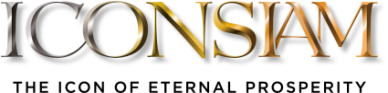 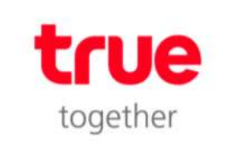 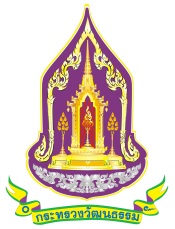 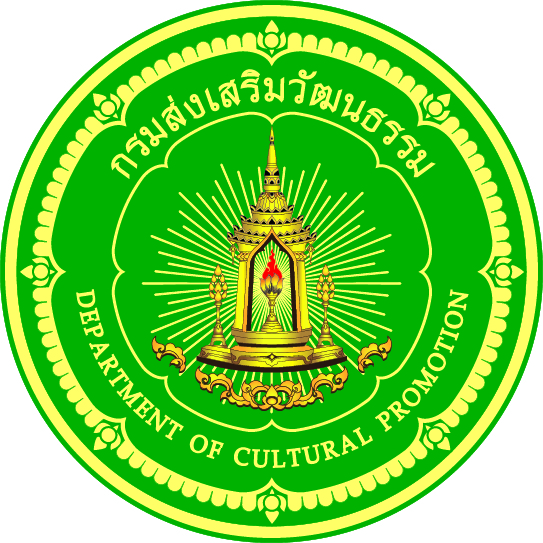 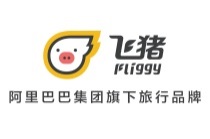 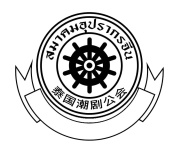 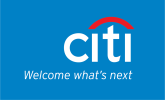 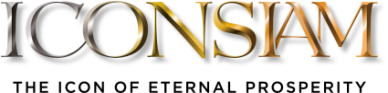 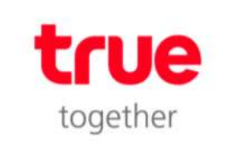 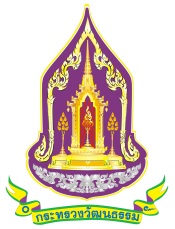 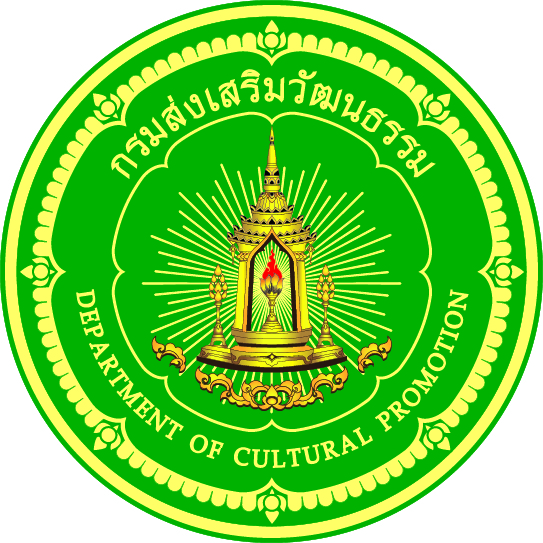 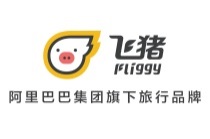 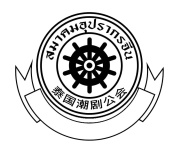 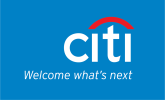  “THE ICONSIAM ETERNAL PROSPERITY CHINESE NEW YEAR 2019”สุดยอดมหาปรากฏการณ์เฉลิมฉลองเทศกาลตรุษจีนริมแม่น้ำเจ้าพระยาอลังการกับที่สุดแห่งพญามังกรติดไฟ LED ยาวที่สุดในประเทศไทย!! พร้อมชมการเชิดสิงโตและกายกรรมสุดตระการตาจากประเทศจีนระหว่างวันที่ 2 – 5 ก.พ.นี้ ณ ไอคอนสยาม ไอคอนสยาม อภิมหาโครงการเมืองแห่งการใช้ชีวิตสู่โลกอนาคต สัญลักษณ์แห่งความรุ่งโรจน์ของไทยริมฝั่งแม่น้ำเจ้าพระยา ร่วมกับ กระทรวงวัฒนธรรม , กรมส่งเสริมวัฒนธรรม , บริษัท ทรู คอร์ปอเรชั่น จำกัด (มหาชน) , ธนาคารซิตี้แบงก์ , ฟลิกกี้ บริษัทด้านการท่องเที่ยวออนไลน์ชั้นนำของจีน และสมาคมอุปรากรจีน นำเสนอสุดยอดมหาปรากฏการณ์ เฉลิมฉลองเทศกาลตรุษจีน มหามงคลในปีหมูทอง ในงาน “THE ICONSIAM ETERNAL PROSPERITY CHINESE NEW YEAR 2019”        (ดิ ไอคอนสยาม อีเทอร์นอล พรอสเพอริตี้ ไชนีส นิวเยียร์ 2019) นำสุดยอดโชว์กายกรรมตระการตา จากคณะกายกรรมอันดับ 1 ของสาธารณรัฐประชาชนจีนมาจัดแสดง พร้อมการแสดงพญามังกรมงคลติดไฟ LED ริมแม่น้ำเจ้าพระยา ความยาว  108 เมตร ซึ่งยาวที่สุดในประเทศไทย!!! จากแชมป์เอเชียปี 2016  และการแสดงสิงโตสุดอลังการ จากแชมป์เอเชียปี 2018,  การแสดงงิ้วชุดพิเศษจากกระทรวงวัฒนธรรม พร้อมร่วมสนุกกับกิจกรรมเวิร์คชอปมากมาย ระหว่างวันที่ 2 – 5 กุมภาพันธ์ 2562 ณ ไอคอนสยาม ถ.เจริญนครนายสุพจน์ ชัยวัฒน์ศิริกุล กรรมการผู้จัดการ บริษัท ไอคอนสยาม จำกัด กล่าวว่า เทศกาลตรุษจีนถือเป็นวันที่มีความสำคัญเนื่องจากเป็นวันขึ้นปีใหม่สำหรับชาวไทยเชื้อสายจีน เพื่อสืบสานขนบธรรมเนียมประเพณีอันดีงาม กระตุ้นและส่งเสริมการท่องเที่ยวในช่วงเทศกาลตรุษจีน  ไอคอนสยาม จึงร่วมกับ กระทรวงวัฒนธรรม จัดงาน “THE ICONSIAM ETERNAL PROSPERITY CHINESE NEW YEAR 2019”        (ดิ ไอคอนสยาม อีเทอร์นอล พรอสเพอริตี้ ไชนีส นิวเยียร์ 2019) ขึ้น เพื่อสืบสานวัฒนธรรมอันดีงามของชาวไทยเชื้อสายจีนให้ธำรงอยู่ ซึ่งพื้นที่ย่านฝั่งธนบุรีเป็นพื้นที่ริมแม่น้ำเจ้าพระยาที่มีความเกี่ยวพันทางประวัติศาสตร์มาอย่างยาวนาน โดยเฉพาะอย่างยิ่งย่านคลองสาน – ท่าดินแดง รวมถึงชุมชนกุฎีจีน ซึ่งเป็นย่านเก่าแก่ที่มีชาวไทยเชื้อสายจีนอาศัยอยู่หนาแน่น ถือเป็นการหลอมรวมอารยธรรมสองเชื้อชาติเข้าไว้ด้วยกันได้อย่างลงตัว อีกทั้งยังเป็นการดึงดูดนักท่องเที่ยวทั้งชาวไทยและชาวต่างชาติให้เดินทางมาท่องเที่ยวที่กรุงเทพฯ ตอกย้ำฐานะความเป็นจุดหมายปลายทาง ที่เป็น ‘สุดยอดของโลก’ แห่งหนึ่ง ด้วยการนำเสนอปรากฏการณ์ที่เป็น ‘ครั้งแรกในโลก’ และ ‘ครั้งแรกในประเทศไทย’ มาไว้ด้วยกัน ณ ไอคอนสยาม โดยงานจะมีขึ้นระหว่างวันที่ 2-5 ก.พ.นี้  ทั้งนี้ได้รับเกียรติจาก นายวีระ โรจน์พจนรัตน์ รัฐมนตรีว่าการกระทรวงวัฒนธรรมเป็นประธานเปิดงานในวันจันทร์ที่ 4 กุมภาพันธ์ เวลา 16.30 น. พร้อมรับชมการแสดงจากนักแสดงหนุ่มชื่อดัง เจมส์ มาร์ ที่มาสร้างสีสันด้วยการเชิดสิงโต เพื่อปัดเป่าสิ่งชั่วร้ายไม่ให้ผ่านเข้ามา และนางเอกหน้าสวย คิมเบอร์ลี่ แอน โวลเทมัส เพื่อมอบความสุขเป็นของขวัญในเทศกาลตรุษจีน ณ ริเวอร์ พาร์ค ไอคอนสยามกรรมการผู้จัดการ บริษัท ไอคอนสยาม จำกัด กล่าวต่อว่า งานในครั้งนี้ไอคอนสยามนำเสนอความมหัศจรรย์โดยอิมพอร์ตสุดยอดกายกรรมจากคณะกายกรรมมณฑลหูหนาน สาธารณรัฐประชาชนจีน การันตีด้วยรางวัลจากการแข่งขันระดับประเทศและระดับนานาชาติมากมายมาให้ทุกคนได้ชมอย่างเต็มอิ่มทั้งการแสดงชุดนารีตัวอ่อน รางวัลชนะเลิศเหรียญทอง การแข่งขันกายกรรมจากประเทศนิวซีแลนด์ 2018 , ชุดสาวน้อยจอมพลัง รางวัลชนะเลิศเยาวชน การแข่งขันกายกรรมจากประเทศนิวซีแลนด์ 2018 , ชุดเหินเวหา , ชุดผู้หญิงเหล็ก , ชุดไม้คานคนบิน ฯลฯ  พบกับไฮไลท์ที่สุดของ การแสดงพญามังกรมงคลติดไฟ LED ยาว 108 เมตร ซึ่งยาวที่สุดในประเทศไทย !!!  โดยจะมาพ่นน้ำมนต์มงคลเพื่อความเป็นสิริมงคล และพญามังกรพันเสา 9 พญาราชสีห์ ที่จะร่วมเปิดป้ายอวยพร จากแชมป์เอเชียปี 2016  ตระการตากับ  การแสดง 9 พญาราชสีห์ ติดไฟ LED ชิงลูกแก้ววิเศษ  และ การแสดงพญาราชสีห์ ถือดอกเหมยอวยพร จากแชมป์เอเชียปี 2018 ร่วมด้วย การแสดงอุปรากรจีน หรืองิ้ว ซึ่งหาชมได้ยากในปัจจุบัน โดยได้รับความร่วมมือจากกระทรวงวัฒนธรรมนำมาจัดแสดง เพิ่มเติมด้วยเกร็ดความรู้จากการแสดงงิ้ว เพื่อให้ผู้ชมได้สัมผัสถึงวัฒนธรรมประเพณีอันทรงคุณค่าของชาวจีน ผ่าน นิทรรศการอุปรากรจีน และสนุกสนานไปกับกิจกรรมการแต่งหน้าและแต่งตัวสไตล์งิ้ว เพื่อเก็บภาพประทับใจไว้เป็นที่ระลึกนอกจากนี้บริเวณเจริญนคร ฮออลล์ ชั้น M ยังได้จัดเตรียมกิจกรรมทางวัฒนธรรมจีนมาให้ได้ชมและได้ร่วมกิจกรรมอย่างต่อเนื่องตลอด 4 วัน ทั้งการแสดงกายกรรมต่างๆ , การสอนเขียนอักษรจีน , ถักเชือกจีน , การแสดงดนตรีจีนบรรเลงสดด้วยขิม – เอ้อหู – กู่เจิง , การแสดงงิ้วเสฉวนเปลี่ยนหน้ากาก , ดูดวง 12 นักษัตรจีน, ทอล์กโชว์ให้ความรู้เสริมดวงชะตา ตลอดจนจับจ่ายของมงคลซึ่งบินตรงมาจากจีนเพื่อความเป็นสิริมงคล ไม่เพียงเท่านี้ไอคอนสยามยังได้เนรมิตรเก๋งจีนสีทองที่สร้างแบบร่วมสมัย ให้ทุกท่านได้นั่งพักผ่อนหย่อนใจ ท่ามกลางความงดงามของมงกุฎงิ้ว ดงดอกโบตั๋นสีแดงสดใสราชาแห่งดอกไม้ สัญลักษณ์แห่งความโชคดี ความร่ำรวย และความซื่อสัตย์ นำมาซึ่งความโชคดีและโชคลาภ ประดับไฟสวยงามละลานตา บริเวณริเวอร์ พาร์ค และซุ้มอุโมงค์ดอกโบตั๋นบริเวณทางเข้าไอคอนลักซ์  โดยไอคอนสยามเปิดให้นักท่องเที่ยวเข้ามาเก็บภาพความประทับใจพร้อมถ่ายภาพกับแลนด์มาร์คแห่งใหม่สำหรับเทศกาลตรุษจีนสุดยิ่งใหญ่ได้ถึง 28 กุมภาพันธ์ 2562	พิเศษสำหรับนักช้อป “ไอคอนสยาม” จัดโปรโมชั่นสุดพิเศษ เพียงช้อปครบทุก 1,000 บาท รับสิทธิร่วมกิจกรรมตรุษจีนมหามงคล อาทิ ทำนายดวงชะตา12 นักษัตรจีน , เซียมซีให้โชค , หมุนกังหันมงคล ฯลฯ ช้อปครบทุก 2,000 บาท รับสิทธิ์ลุ้นทองคำแท่งหนัก  10 บาท จำนวน 3 รางวัล หรือจี้ทองรูปหมู หนัก 1 บาท จำนวน 20 รางวัล รวมมูลค่ากว่า 1 ล้านบาท ด้าน “ห้างสรรพสินค้าสยาม ทาคาชิมายะ” ลดราคาสินค้าเคาน์เตอร์ปกติสูงสุด 30%  สมาชิกบัตรวิซ การ์ด (VIZ CARD) รับสิทธิพิเศษเพิ่ม ต่อที่ 1 ช้อปครบตามกำหนดรับบัตร OneSiam Gift Card ให้ช้อปต่อไม่รู้จบ พิเศษต่อที่ 2 สำหรับผู้ที่มียอดซื้อสูงสุด 50 ท่านแรกตลอดแคมเปญ รับฟรีคะแนนโบนัสพิเศษ รวม 200,000 คะแนน (ตามเงื่อนไขที่กำหนด)  ระหว่างวันที่ 31 มกราคม - 17 กุมภาพันธ์ 2562ร่วมสัมผัสประสบการณ์สุดยิ่งใหญ่ในงาน THE ICONSIAM ETERNAL PROSPERITY CHINESE NEW YEAR 2019” (ดิ ไอคอนสยาม อีเทอร์นอล พรอสเพอริตี้ ไชนีส นิวเยียร์ 2019)พร้อมร่วมเฉลิมฉลองเทศกาลตรุษจีน ต้อนรับศักราชใหม่ เบิกฤกษ์ปีหมูทองมหามงคล ได้แล้วระหว่างวันที่  2  – 5 กุมภาพันธ์ 2562 ณ ไอคอนสยาม ถนนเจริญนคร สอบถามข้อมูลเพิ่มเติม โทร. 02-495-7080 หรือ www.iconsiam.com สอบถามข้อมูลเพิ่มเติมกรุณาติดต่อ ฝ่ายประชาสัมพันธ์ บริษัท ไอคอนสยาม จำกัด จิราภรณ์ วิริยะพิษฐาน (เฮี้ยง)	มือถือ 089-6999322	อีเมล์ jiraporn.v@supremo.co.thอริสรา ธนูแผลง (จี-แจ๊ป)        	มือถือ 081-561-4745   	อีเมล์ arisara.t@iconsiam.com สิรีธร  นิยมเสน (ก้อย)  	มือถือ 081-8311406